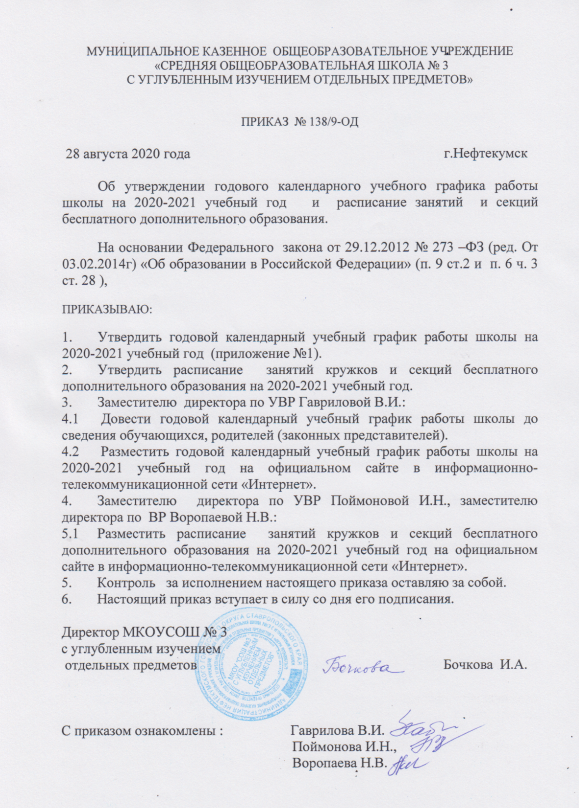 Годовой календарный учебный графикмуниципального казенного образовательного учреждения«Средняя общеобразовательная школа № 3 с углубленным изучением отдельных предметов»на 2020-2021 учебный годВ соответствии с примерным годовым календарным графиком работы общеобразовательных учреждений Ставропольского края на 2020-2021 учебный год  продолжительность учебного года в МКОУ «Средняя общеобразовательная школа № 3 с углубленным изучением отдельных предметов»: 1. Начало учебного года – 01 сентября 2019 год 2. Продолжительность учебного года составляет: 1 класс – 33 недели; 2-4, 5-8, 10 классы – 34 недель; 9,11 классы – 33 недели.Регламентирование образовательного процесса на 2020-2021 учебный год:Учебный год делится на 4 четверти, а именно:Продолжительность каникул в течение учебного года:Итоговая аттестация для 9-х  классов  –  с 24 мая 2021 годаИтоговая аттестация для 11-х  классов – с 24 мая 2021 годаКоличество классов  в каждой параллели:Всего – 60 классовРегламентирование образовательного процесса на неделю: Продолжительность учебной  недели в 1 - 4 классах - 5 дней. Продолжительность учебной  недели во 5-11 классах – 6 дней.Регламентирование образовательного процесса на день:Обучающиеся 1-х классов, 3а, 3е, 4г, 5-х, 7а, 7б, 7в, 8-11-х классов  обучаются в первую смену. Обучающиеся 2-х, 3б, 3в, 3г, 3д, 4а, 4б, 4в, 4д, 4е,  6-х, 7г, 7д, 7е  классов обучаются во вторую  смену.Продолжительность урока в 1 классе составляет 35 минут, во 2-11 классах – 40 минут.Режим учебных занятий.График прихода обучающихсяв МКОУ СОШ №3 с углубленным изучением отдельных предметов1 сменаГрафик прихода обучающихсяв МКОУ СОШ №3 с углубленным изучением отдельных предметов2 сменаГрафик уроков и перемен обучающихсяОрганизация промежуточной и итоговой аттестации:Промежуточная аттестация в 2-11 классах проводится в соответствии с «Положением о промежуточной аттестации обучающихся».Промежуточная аттестация проводится в сроки, определяемые приказами ОУ. Сроки проведения промежуточной аттестации: с 05.04.2021 по 27.05.2021 года.В начальной школе в первом классе аттестация не проводится, во 2-9 классах промежуточная аттестация осуществляется каждую четверть и год, в 10-11 классах – за полугодия и год.Государственная итоговая аттестация в 9, 11 классах проводится в соответствии со сроками, установленными Министерством просвещения Российской Федерации на 2020-2021 учебный год.Оценки по предметам  за учебный период выставляются за 2 дня до его окончания. Для того  чтобы не было перегрузки обучающихся в конце четверти, полугодия, года разрешается проведение контрольных работ и зачетов не более одного в день, трех в неделю. Время проведения итоговых контрольных работ определяется общешкольным графиком, составляемым заместителем директора по согласованию с учителями – предметниками. В конце четверти, полугодия школа предоставляет возможность сдачи зачетов по предметам обучающимися, пропустившим занятия по неуважительной причине в данной четверти  (полугодии) с соблюдением всех требований.Годовая аттестация проводится по окончанию учебного года в форме выставления годовых отметок преподавателем за весь курс обучения на основании промежуточных аттестаций.Формы проведения  промежуточной аттестации обучающихся во 2-4 классах:Формы проведения промежуточной аттестации обучающихся в 5-11 классах:Промежуточная аттестация обучающихся 5-8-х, 9-х классов(в разрезе учебных предметов)Промежуточная аттестация обучающихся 10-11 классов(в разрезе учебных предметов)        Восполнение обучающимися знаний материала, пропущенного по уважительным причинам, производится самостоятельно, на индивидуальных консультациях и в каникулярное время с обязательной его аттестацией.Итоговая аттестация в 9, 11 классах проводится в соответствии со сроками, установленными Министерством образования и науки Российской Федерации на 2019-2020 учебный год.График питания обучающихся	1 смена	2 сменаАдминистративно-общественная работа: Проведения педсоветов: Август, ноябрь, январь, март, май,  июнь. Организация малых педсоветов (по необходимости).Совещания при директоре: понедельник   8.00-9.30 Производственные совещания: понедельник  13.15-14.00Заседание Методического Совета школы 1 раз в  четверть.Профсоюзное собрание – 1 раз в четверть.Приложение 1 к приказуот 28 августа 2020  № 138/9-ОД1-е классы1-е классы1-е классы1-е классыЧетверть Начало Окончание 	Количество учебных недельПервая 01.09.202030.10.20208  недель 4 дняВторая 	09.11.202030.12.20207 недель 3 дняТретья часть 1	11.01.202129.01.20213 недели 2 дняТретья часть 208.02.202119.03.20215недель 3 дняЧетвертая 29.03.2012121.05.20217 недель 4 дняИтого Итого Итого 33 недели2-4-е классы2-4-е классы2-4-е классы2-4-е классыЧетверть Начало Окончание 	Количество учебных недельПервая 01.09.202031.10.20208 недель 4 дняВторая 	09.11.202030.12.20207 недель 3 дняТретья часть 111.01.202102.02.20213 недели 2 дняТретья часть 208.02.202122.03.20215 недель 5 днейЧетвертая 29.03.202129.05.20218 недель 1 деньИтого Итого Итого 34 недели5-8-е, 10-е классы5-8-е, 10-е классы5-8-е, 10-е классы5-8-е, 10-е классыЧетверть Начало Окончание 	Количество учебных недельПервая 01.09.202031.10.20208 недель 4 дняВторая 	09.11.202030.12.20207 недель 3 дняТретья часть 111.01.202102.02.20213 недели 2 дняТретья часть 208.02.202122.03.20215 недель 5 днейЧетвертая 29.03.202129.05.20218 недель 4 дня Итого Итого Итого 34 недели9-е, 11-е классы9-е, 11-е классы9-е, 11-е классы9-е, 11-е классыЧетверть Начало Окончание 	Количество учебных недельПервая 01.09.202031.10.20208 недель 4 дняВторая 	09.11.202030.12.20207 недель 3 дняТретья часть 111.01.202102.02.20213 недели 2 дняТретья часть 208.02.202122.03.20215 недель 5 днейЧетвертая 29.03.202122.05.20217 недель 4 дня Итого Итого Итого 33 недели1-е классы1-е классы1-е классы1-е классыНазвание каникулНачало Окончание 	Продолжительность в  календарных дняхОсенние 30.10.202008.11.20209Зимние 	31.12.202010.01.202111Февральские03.02.202109.02.20215Весенние 23.03.202128.03.20216Летние 29.05.202131.08.2021-2-8-е, 10-е классы2-8-е, 10-е классы2-8-е, 10-е классы2-8-е, 10-е классыНазвание каникулНачало Окончание 	Продолжительность в  календарных дняхОсенние 01.11.202008.11.20208Зимние 	31.12.202010.01.202111Февральские03.02.202107.02.20215Весенние 23.03.202128.03.20216Летние 31.05.202131.08.2021-9-е, 11-е классы9-е, 11-е классы9-е, 11-е классы9-е, 11-е классыНазвание каникулНачало Окончание 	Продолжительность в  календарных дняхОсенние 01.11.202008.11.20208Зимние 	31.12.202010.01.202111Февральские03.02.202107.02.20215Весенние 23.03.202128.03.20216Летние По окончании аттестацииПо окончании аттестацииПо окончании аттестации1 класс – 6 классов 2 класс – 6 классов3 класс – 6 классов4 класс – 6 классов 5 класс – 7 классов 6 класс – 6 классов7 класс – 6 классов 8 класс – 5 класса  9 класс – 5 класса 10 класс –4 класса 11 класс –3 класса 1 смена2 смена1кл.- 1812 кл. – 1673а -293е -263 б, в, г, д,  – 1184г- 274 а, б, в, д, е - 1325кл.- 1686 кл. - 1367 а – 297 г, д, е - 657б- 287в - 308 кл. – 1419 кл. – 13410 кл. – 7011 кл. – 65Итого -  928 обучающихсяИтого - 618 обучающийсяВремя Входы Входы Входы Входы Входы Время 1А1Б2А2Б307.40-07.555б, 5в, 8в7в, 9а, 11б5г, 5д, 9в8б, 9д, 5е8д07.45-07.551а, б, в08.00-08.103а, 3е, 4г1 г, д, е07.55-08.155а, 9г, 10а11а, 10г, 10б, 7б7а, 9б, 8а10в, 11в, 8г09.30-09.505сВремя Входы Входы Входы Входы Входы Время 1А1Б2А2Б313.00-13.152б, 2д, 3д13.05-13.253г, 3в, 4а, 4в2а, 2в, 2г, 2е13.25-13.406г,7е6д,7г6б, 6е3б, 4б, 4д, 4е6а, 6в, 7д1 смена    1 полугодие1 смена    1 полугодие1 смена    1 полугодие1 смена    1 полугодие1 смена    1 полугодие1 смена    1 полугодие1 смена    1 полугодие1 смена    1 полугодие1 смена    1 полугодие1а, б, в1а, б, в1 г, д, е1 г, д, е1 г, д, е1 г, д, е3а, е, 4г3а, е, 4г18.00-8.358.00-8.358.15-8.508.15-8.508.15-8.508.15-8.508.15-8.558.15-8.55перемена8.35-8.558.35-8.558.50-9.008.50-9.008.50-9.008.50-9.008.55-9.058.55-9.0528.55-9.308.55-9.309.00.-9.359.00.-9.359.00.-9.359.00.-9.359.05-9.459.05-9.45перемена9.30-9.409.30-9.409.35-9.559.35-9.559.35-9.559.35-9.559.45-9.559.45-9.5539.40-10.159.40-10.159.55-10.309.55-10.309.55-10.309.55-10.309.55-10.359.55-10.35перемена10.15-10.2510.15-10.2510.30-10.4010.30-10.4010.30-10.4010.30-10.4010.35-10.5010.35-10.50410.25-11.0010.25-11.0010.40- 11.1510.40- 11.1510.40- 11.1510.40- 11.1510.50-11.3010.50-11.30перемена11.00-11-0511.00-11-0511.15-11.2011.15-11.2011.15-11.2011.15-11.2011.30-11.4011.30-11.40511.05-11.4011.05-11.4011.20-11.5511.20-11.5511.20-11.5511.20-11.5511.40-12.2011.40-12.202 полугодие2 полугодие2 полугодие2 полугодие2 полугодие2 полугодие2 полугодие2 полугодие2 полугодие1а, б, в1а, б, в1 г, д, е1 г, д, е1 г, д, е1 г, д, е3а, е, 4г3а, е, 4г18.00-8.408.00-8.408.15-8.558.15-8.558.15-8.558.15-8.558.35-9.158.35-9.15перемена8.40-9.008.40-9.008.55-9.058.55-9.058.55-9.058.55-9.059.15-9.209.15-9.2029.00-9.409.00-9.409.05-9.459.05-9.459.05-9.459.05-9.459.20-10.009.20-10.00перемена9.40-9.509.40-9.509.45-10.059.45-10.059.45-10.059.45-10.0510.00-10.2010.00-10.2039.50-10.309.50-10.3010.05-10.4510.05-10.4510.05-10.4510.05-10.4510.20-11.0010.20-11.00перемена10.30-10.4010.30-10.4010.45-10.5510.45-10.5510.45-10.5510.45-10.5511.00-11.1011.00-11.10410.40-11.2010.40-11.2010.55-11.3510.55-11.3510.55-11.3510.55-11.3511.10-11.5011.10-11.50перемена11.20-11.2511.20-11.2511.35-11.4011.35-11.4011.35-11.4011.35-11.4011.50-11.5511.50-11.55511.25-12.0511.25-12.0511.40-12.2011.40-12.2011.40-12.2011.40-12.2011.55-12.3511.55-12.351 смена    1 смена    1 смена    1 смена    1 смена    1 смена    1 смена    1 смена    1 смена    Урок/переменаУрок/переменаКлассы Классы Классы Классы Классы Классы Классы Урок/переменаУрок/перемена5б, 5в, 5г, 5д, 5е, 5с,7в, 8б, 8в, 8д, 9а, 9в, 9д, 11б5б, 5в, 5г, 5д, 5е, 5с,7в, 8б, 8в, 8д, 9а, 9в, 9д, 11б5б, 5в, 5г, 5д, 5е, 5с,7в, 8б, 8в, 8д, 9а, 9в, 9д, 11б5а, 7а, 7б, 8а, 8г, 9б, 9г, 10а, 10б, 10в, 10г, 11а, 11в,5а, 7а, 7б, 8а, 8г, 9б, 9г, 10а, 10б, 10в, 10г, 11а, 11в,5а, 7а, 7б, 8а, 8г, 9б, 9г, 10а, 10б, 10в, 10г, 11а, 11в,5а, 7а, 7б, 8а, 8г, 9б, 9г, 10а, 10б, 10в, 10г, 11а, 11в,1108.00 - 08.40  08.00 - 08.40  08.00 - 08.40  08.15 - 08.55  08.15 - 08.55  08.15 - 08.55  08.15 - 08.55  переменаперемена08.40 - 09.0008.40 - 09.0008.40 - 09.0008.55 – 09.0508.55 – 09.0508.55 – 09.0508.55 – 09.052209.00 – 09.40  09.00 – 09.40  09.00 – 09.40  09.05 – 09.45  09.05 – 09.45  09.05 – 09.45  09.05 – 09.45  переменаперемена09.40 – 09.5009.40 – 09.5009.40 – 09.5009.45 – 09.5509.45 – 09.5509.45 – 09.5509.45 – 09.553309.50 – 10.30  09.50 – 10.30  09.50 – 10.30  09.55 – 10.35  09.55 – 10.35  09.55 – 10.35  09.55 – 10.35  переменаперемена10.30  - 10.4010.30  - 10.4010.30  - 10.4010.35 – 10.4510.35 – 10.4510.35 – 10.4510.35 – 10.454410.40– 11.20  10.40– 11.20  10.40– 11.20  10.45 – 11.25  10.45 – 11.25  10.45 – 11.25  10.45 – 11.25  переменаперемена11.20 – 11.3011.20 – 11.3011.20 – 11.3011.25 – 11.4511.25 – 11.4511.25 – 11.4511.25 – 11.455511.30 – 12.10  11.30 – 12.10  11.30 – 12.10  11.45 – 12.25  11.45 – 12.25  11.45 – 12.25  11.45 – 12.25  переменаперемена12.10 – 12.3012.10 – 12.3012.10 – 12.3012.25 – 12.4512.25 – 12.4512.25 – 12.4512.25 – 12.456612.30 – 13.10  12.30 – 13.10  12.30 – 13.10  12.45 – 13.25  12.45 – 13.25  12.45 – 13.25  12.45 – 13.25  2 смена 2 смена 2 смена 2 смена 2 смена 2 смена 2 смена 2 смена 2 смена Урок/переменаУрок/переменаКлассы Классы Классы Классы Классы Классы Классы Урок/переменаУрок/перемена2а, в, 4а, 4в2а, в, 4а, 4в2г, е, 3г, в,2г, е, 3г, в,2г, е, 3г, в,2г, е, 3г, в,2б, д, 3д1113.30-14.1013.30-14.1013.30-14.1013.30-14.1013.30-14.1013.30-14.1013.40-14.20переменаперемена14.10-14.3014.10-14.3014.10-14.3014.10-14.3014.10-14.3014.10-14.3014.20-14.302214.30-15.1014.30-15.1014.30-15.1014.30-15.1014.30-15.1014.30-15.1014.40-15.20переменаперемена15.10-15.2515.10-15.2515.10-15.2515.10-15.2515.10-15.2515.10-15.2515.20-15.253315.25-16.0515.25-16.0515.25-16.0515.25-16.0515.25-16.0515.25-16.0515.25-16.05переменаперемена16.05-16.2016.05-16.2016.05-16.2016.05-16.2016.05-16.2016.05-16.2016.05-16.204416.20-17.0016.20-17.0016.20-17.0016.20-17.0016.20-17.0016.20-17.0016.20-17.00переменаперемена17.00-17.0517.00-17.0517.00-17.0517.00-17.0517.00-17.0517.00-17.0517.00-17.055517.05-17.4517.05-17.4517.05-17.4517.05-17.4517.05-17.4517.05-17.4517.05-17.453б, 4б, д, е3б, 4б, д, е3б, 4б, д, е3б, 4б, д, е6а, 6б, 6в, 6в, 6г, 6д, 6е, 7г, 7д, 7е6а, 6б, 6в, 6в, 6г, 6д, 6е, 7г, 7д, 7е6а, 6б, 6в, 6в, 6г, 6д, 6е, 7г, 7д, 7е1113.45-14.2513.45-14.2513.45-14.2513.45-14.2513.45 – 14.25  13.45 – 14.25  13.45 – 14.25  переменаперемена14.25-14.3514.25-14.3514.25-14.3514.25-14.3514.25 – 14.3514.25 – 14.3514.25 – 14.352214.35-15.1514.35-15.1514.35-15.1514.35-15.1514.35 – 15.15  14.35 – 15.15  14.35 – 15.15  переменаперемена15.15-15.2515.15-15.2515.15-15.2515.15-15.2515.15 – 15.2515.15 – 15.2515.15 – 15.253315.25-16.0515.25-16.0515.25-16.0515.25-16.0515.25 – 16.05  15.25 – 16.05  15.25 – 16.05  переменаперемена16.05-16.2016.05-16.2016.05-16.2016.05-16.2016.05 – 16.2016.05 – 16.2016.05 – 16.204416.20-17.0016.20-17.0016.20-17.0016.20-17.0016.20 – 17.00  16.20 – 17.00  16.20 – 17.00  переменаперемена17.00-17.0517.00-17.0517.00-17.0517.00-17.0517.00 – 17.0517.00 – 17.0517.00 – 17.055517.05-17.4517.05-17.4517.05-17.4517.05-17.4517.05 – 17.45  17.05 – 17.45  17.05 – 17.45  переменаперемена17.45 – 17.5017.45 – 17.5017.45 – 17.506617.50 – 18.30  17.50 – 18.30  17.50 – 18.30  Учебные     предметыФормы промежуточной аттестацииРусский языкКонтрольный диктант с грамматическим заданиемЛитературное чтениеТестирование по текстуИностранный языкИтоговое тестированиеМатематикаКонтрольная работаОкружающий мирИтоговое тестированиеОсновы религиозных  культур и светской этикиИтоговое тестированиеМузыкаИтоговое тестированиеИзобразительное искусствоИтоговое тестированиеТехнологияИтоговое тестированиеФизическая культураИтоговое тестированиеУчебные предметыФормы промежуточной аттестацииФормы промежуточной аттестацииУчебные предметы5-8 класс9 классРусский языкдиктант, сочинение, итоговое тестирование, контрольные срезы (письменная и устная форма)  тестовая работа в формате ОГЭ, диктант, изложение , итоговое тестирование, контрольные срезы (письменная и устная форма)  Родной язык (русский)защита проектовзащита проектовЛитературасочинение, итоговое тестирование, контрольные срезы(письменная и устная форма)  сочинение, итоговое тестирование, контрольные срезы (письменная и устная форма)  Родная литература(русская)защита проектовзащита проектовИностранный язык(английский язык)комплексная контрольная работа, итоговое тестирование, контрольные срезы (письменная и устная форма)  комплексная контрольная работа, итоговое тестирование, контрольные срезы (письменная и устная форма)  Иностранный язык (французский, немецкий)комплексная контрольная работа, итоговое тестирование, контрольные срезы (письменная и устная форма)  комплексная контрольная работа, итоговое тестирование, контрольные срезы (письменная и устная форма)  Математикаитоговое тестирование, контрольные срезы(письменная и устная форма)  -Алгебраитоговое тестирование, контрольные срезы (письменная и устная форма)  тестовая работа в формате ОГЭ, контрольные срезы (письменная и устная форма)  Геометрияитоговое тестирование, контрольные срезы (письменная и устная форма)  тестовая работа в формате ОГЭ,  контрольные срезы (письменная и устная форма)  Информатика тест, устный ответтестовая работа в формате ОГЭ, контрольные срезы (письменная и устная форма)  Всеобщая история. История Россииитоговое тестирование, контрольные срезы(письменная и устная форма)  тестовая работа в формате ОГЭ,  контрольные срезы (письменная и устная форма)  Обществознание итоговое тестирование, контрольные срезы(письменная и устная форма)  тестовая работа в формате ОГЭ, контрольные срезы(письменная и устная форма)  Географияитоговое тестирование, контрольные срезы(письменная и устная форма)  тестовая работа в формате ОГЭ, контрольные срезы (письменная и устная форма)  Физикаитоговое тестирование, контрольные срезы(письменная и устная форма)  тестовая работа в формате ОГЭ, контрольные срезы (письменная и устная форма)  Химияитоговое тестирование, контрольные срезы (письменная и устная форма)  тестовая работа в формате ОГЭ, контрольные срезы (письменная и устная форма)  Биологияитоговое тестирование, контрольные срезы(письменная и устная форма)  тестовая работа в формате ОГЭ, контрольные срезы (письменная и устная форма)  Музыкатворческий проект-Изобразительное искусствотворческий проект-Технологиятворческий проекттворческий проектОсновы безопасности жизнедеятельностизачетзачетФизическая культурасдача нормативовсдача нормативовОсновы духовно-нравственной культурынародов Россииобучение проводится без балльного оценивания знаний обучающихся, промежуточная аттестация проводится в форме защиты проекта-Учебные предметыФормы промежуточной аттестацииФормы промежуточной аттестацииУчебные предметы10 класс11 классРусский языкдиктант, сочинение, итоговое тестирование, контрольные срезы (письменная и устная форма)  тестовая работа в формате ЕГЭ, диктант, изложение, контрольные срезы (письменная и устная форма)  Литературасочинение, итоговое тестирование, контрольные срезы (письменная и устная форма)  сочинение, итоговое тестирование, контрольные срезы (письменная и устная форма)  Родной язык (русский) защита проектовзащита проектовИностранный язык (английский язык)комплексная контрольная работа, итоговое тестирование, контрольные срезы (письменная и устная форма) тестовая работа в формате ЕГЭ, комплексная контрольная работа, итоговое тестирование, контрольные срезы (письменная и устная форма)  Математика (алгебра и начала математического  анализа, геометрия)тестовая работа в формате ЕГЭ, контрольные срезы(письменная и устная форма)  тестовая работа в формате ЕГЭ, контрольные срезы(письменная и устная форма)  Информатика тест, контрольные срезы(письменная и устная форма) тестовая работа в формате ЕГЭ, контрольные срезы(письменная и устная форма)  Историятестовая работа в формате ЕГЭ, контрольные срезы(письменная и устная форма)  тестовая работа в формате ЕГЭ, контрольные срезы(письменная и устная форма)  Обществознание тестовая работа в формате ЕГЭ, контрольные срезы(письменная и устная форма)  тестовая работа в формате ЕГЭ, контрольные срезы(письменная и устная форма)  Географиятестовая работа в формате ЕГЭ, контрольные срезы(письменная и устная форма)  тестовая работа в формате ЕГЭ, контрольные срезы(письменная и устная форма)  Правотест, контрольные срезы(письменная и устная форма) тест, контрольные срезы(письменная и устная форма) Экономикатест, контрольные срезы(письменная и устная форма) Физикатестовая работа в формате ЕГЭ, контрольные срезы(письменная и устная форма)  тестовая работа в формате ЕГЭ, контрольные срезы(письменная и устная форма)  Химиятестовая работа в формате ЕГЭ, контрольные срезы(письменная и устная форма)  тестовая работа в формате ЕГЭ, контрольные срезы(письменная и устная форма)  Биологияконтрольная работа тестовая работа в формате ЕГЭ, контрольные срезы (письменная и устная форма)  контрольная работа тестовая работа в формате ЕГЭ, контрольные срезы (письменная и устная форма)  Астрономиятестирование Компьютерная графикатестовая работа , контрольные срезы (письменная и устная форма)  тестовая работа, контрольные срезы (письменная и устная форма)  Основы безопасности жизнедеятельностизачетзачетФизическая культурасдача нормативовсдача нормативовНакрытие Время Классы Количество питающихся1 накрытие8.35-8.551А,1Б,1В902 накрытие9.35-9.551Г,1Д,1Е913 накрытие10.35-10.503А,3Е,4Г824 накрытие11.25-11.455А,7А,7Б,8Г,9Б,10А,10Б,11А,11Б825 накрытие12.10-12.305Б,5В,5Г,5Д,5Е,8Б,8В,8Д,9А,9В,9Д71Накрытие Время Классы Количество питающихся1 накрытие13.20-13.402Б,2Д,3Д,6А,6Е,7Г,7Д,7Е962 накрытие14.10-14.30 2Г,2Е,3Г,3В1113 накрытие15.10-15.252А,2В,4А,4В1134 накрытие16.05-16.20 3Б,4Б,4Д,4Е,6Б,6Г110